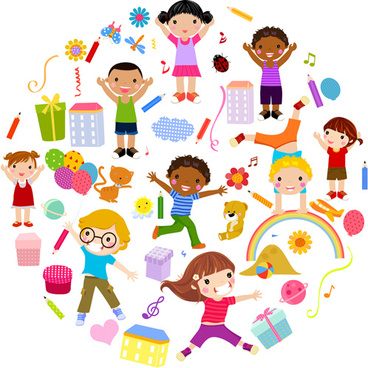                        Games linked to MovementRunningKicking ThrowingLandingBalancingRunning GamesTraffic Lights GameChildren move around an area i.e a green or garden.The captain or leader calls out the instructionRed – StopOrange – WalkGreen – RunRock Paper Scissors TagChildren stand facing each other 1m apartThe children play Rock Paper ScissorsThe child who wins turns and runs to their safe spot or lineThe other child runs after them and tries to tag them.The winner is the child who gets to safety across the line or the child who gets the tag. Kicking GamesThrough the GateSet up a gate or goal with 2 objects eg. JumpersStand either side of the goal.Pass the ball to each other through the goal. Move further apart or make the goal narrower to make the game more difficult.If you are playing alone. Set up the gate/goal  near a wall. Kick the ball off the wall and try to get it through the gate as it rebounds.Kick to ScoreDo a penalty shoot outOrDraw 5 circles on a wall with chalkNumber them 1,2,3,4,5.Try to get a score of 10 by kicking a ball at the targets.Throwing GamesKnock em down PinballPut targets in a line spaced apart.Stand 10-15 steps away from the targetsRoll a ball at the targetsIf you knock the target keep it.Play this game on your own, in pairs, in 3s or 4s.Use empty cartons or cereal boxes as targets.The winner has the most targets.Tennis Ball ChallengeThrow the ball off the wall as many times as you can in 30 seconds.Play this game on your own, in pairs. Highest score wins.Throw underhanded or over handed.BowlingSet up a bowling lane 10 – 15  steps long.Use empty milk, juice, cereal cartons as skittles.Put 5 skittles at the end of the lane.Throw a ball 3 times and count your score.Replace the skittlesNext person tries.Increase the distance to make the game harder.Decrease the distance to make the game easier.Landing GameJack be NimbleDraw small markers on the ground with chalk or use pieces of paper.Say “Jack be nimble Jack be quick, Jack don’t land on the candle stick.Try to jump over the markers with your 2 feet together and try to land safely on the other side, with your 2 feet together.England, Ireland, Scotland, Wales Action Rhyme3 PlayerMake a loop with wool or string.2 children stand face to face 3 steps apartPlace  the string around the outside of your legs.The 3rd player jumps over the loop of string while you say “ England, Ireland, Scotland, Wales. Inside, outside, donkeys tails.”Balancing GameWalk the LineWalk along a line on the ground.Turn fully while in the middle of the line. Try to complete turn with eyes closed.Make a shape for the count of 3 while balancing on the line.